Cybersecurity Law in the Cloud: A Survey of Data Protection Practices and Challenges in Cloud ComputingDr. M.V. Vijaya Saradhi1 Professor, HOD CSE &CSE(IoT)Department of Computer Science and EngineeringACE Engineering CollegeHyderabad, Indiamedduri.vsd@gmail.com Ramesh Alladi2Associate ProfessorDepartment of Computer Science and EngineeringACE Engineering CollegeHyderabad, Indiarameshalladi@gmail.com  V.Chandra Sekhar Reddy3 Associate ProfessorDepartment of Computer Science and EngineeringACE Engineering CollegeHyderabad, Indiavcsreddy2003@gmail.com Dr. P. Sumithabhashini4ProfessorDepartment of Electronics and Communication EngineeringHoly Mary Institute of Technology & Science Hyderabad, Indiapokurisb81@gmail.com ABSTRACTIn the realm of information safeguarding, cloud data fortification and cybersecurity emerge as pivotal considerations for both corporate entities and individuals immersed in the sphere of cloud computing services. As the adoption of cloud computing proliferates across diverse industries, the imperative of ensuring the impregnability of data domiciled, transmitted, or processed within the cloud takes center stage. This manuscript delves into the intricacies of cloud computing and data fortification within the ethereal realms, underscoring the exigency for enterprises to embrace avant-garde cloud computing methodologies, thereby assuring the sanctity of their data. Furthermore, this document canvasses a heterogeneous spectrum of age cohorts, endeavoring to delineate their proclivities towards specific cloud service providers, the impediments they encounter, and their perspectives on the adequacy of extant legal frameworks in upholding data privacy. Finally, the paper examines the cybersecurity challenges faced by cloud providers and the steps they are taking to protect data in the cloud. The results of the survey indicate that data privacy and cybersecurity are major concerns for cloud users and that more needs to be done to ensure the safety of data stored in the cloud.Keywords— Cloud computing, Infrastructure as a service, Security, Privacy, Public auditing, Service delivery models. INTRODUCTION 		In the contemporary landscape of commerce, cloud computing has seamlessly woven itself into the fabric of modern business practices. A growing multitude of enterprises are translocating their vital data and applications to the cloud, a transformative trend that, however, begets the pressing concern of data security. The safeguarding of data, whether ensconced, processed, or transmitted through the cloud, stands as a pivotal and non-negotiable priority for businesses navigating this digital frontier. This scholarly inquiry delves into the realms of cloud data protection, unravels its nuanced significance in the present business milieu, and casts a discerning gaze toward the prospective trajectory of cloud computing.In reshaping the operational landscape of businesses, cloud computing has ushered in a paradigm shift by furnishing access to computing resources and services via the vast expanse of the internet. Embedding itself as an indispensable facet of the contemporary business milieu, an escalating number of enterprises are steering the course of their data and applications towards the cloud. The allure of cloud computing lies in its bestowal of manifold advantages upon businesses, encompassing scalability, cost efficiency, and adaptability[1]. Nevertheless, this boon is accompanied by its own set of perils, notably concerning the security of data that resides, undergoes processing, and traverses the cloud. Safeguarding data in this ethereal realm is not merely a peripheral consideration but an imperative apprehension for businesses, rendering the implementation of robust measures for cloud data protection more crucial than ever before.The security integrity of data residing in the cloud is contingent upon the efficacy of security protocols enacted by the chosen cloud provider. Hence, businesses must judiciously opt for a trustworthy cloud service endowed with robust security measures. Notwithstanding the diligent efforts of the cloud provider, the specter of data breaches looms, driven by diverse factors such as unauthorized access, data pilferage, or vulnerabilities within the system. Consequently, businesses find themselves compelled to fortify their defenses by instituting supplementary security measures, shielding their data from perils like malware, viruses, and incursions by hackers. Furthermore, it is incumbent upon businesses to guarantee the compliance of their cloud-stored data with prevailing data privacy regulations and to expeditiously report any breaches to preempt regulatory penalties. [2].This research paper explores cloud data protection, its significance in the current business environment, and the future of cloud computing. The study also investigates the various security measures implemented by cloud providers to protect data in the cloud and the additional security measures that businesses can implement to enhance cloud data protection[3]. Additionally, the paper surveys different age groups to determine their preferred cloud provider, the challenges they face, and their perception of data privacy laws. The survey results provide insight into the factors that businesses need to consider when selecting a cloud provider and the challenges they need to address to ensure data privacy and security [4].BACKGROUNDThe sphere of cloud data protection encompasses the meticulous shielding of information domiciled, transmitted, or processed by a corporate entity within a cloud framework, irrespective of whether the data rests firmly within the direct purview of the organization or is entrusted to the custodianship of a third party. This entails the deployment of stringent security measures to ascertain that the data remains impervious to unauthorized access, tampering, or obliteration [5]. As the utilization of cloud computing continues its ascension, the security of data assumes a paramount role in the collective consciousness of businesses. It becomes imperative to establish an aegis ensuring the impregnability of data, precluding any unauthorized forays into its sanctum.The paradigm of cloud computing has emerged as a favored substitute for conventional data center management. Providers in the cloud domain extend an array of advantages to businesses, encompassing scalability, cost-effectiveness, and flexibility [6]. Yet, within these advantages lurk certain perils. The impregnability of data ensconced in the cloud hinges upon the efficacy of security measures instituted by the chosen cloud provider. Hence, it becomes incumbent upon businesses to discerningly opt for a dependable cloud service endowed with robust security protocols.RESEARCH METHODOLOGY		The research methodology employed in this paper amalgamates both quantitative and qualitative research approaches. Commencing with a comprehensive literature review, the study delves into the contemporary landscape of cloud data protection and security measures. The literature review serves a dual purpose by elucidating the current scenario and identifying lacunae within existing research. It lays the groundwork for the formulation of research questions, establishing a robust framework for the study.The central thrust of data collection for this paper entails the execution of a survey to glean perspectives from diverse age groups regarding cloud providers, challenges encountered, and the landscape of data privacy laws. This survey will be administered through online channels, with participants being randomly chosen from a spectrum of social media platforms. Employing a comprehensive approach, the survey encompasses both open-ended and close-ended questions, aiming to amass a blend of qualitative and quantitative data. The survey questionnaire is designed to encompass the following focal areas:Demographics of the participants, such as age, gender, and occupation.The preferred cloud provider of the participants and the reasons for their preference.The challenges faced by the participants when using cloud services.The level of trust participants have in the security of their data when stored in the cloud.The perception of participants regarding the adequacy of existing data privacy laws.The measures that participants take to protect their data in the cloud.The amassed survey data will undergo scrutiny through statistical tools, notably SPSS, to discern patterns, trends, and correlations among distinct variables. Furthermore, the qualitative data will be subject to analysis via content analysis, a method aimed at unraveling themes and patterns embedded in the respondents' responses.A fundamental framework for cloud computing comprises three layers: Infrastructure as a Service (IaaS), Platform as a Service (PaaS), and Software as a Service (SaaS). Within this structure, the IaaS layer encompasses hardware and virtualization technology, the PaaS layer encompasses the operating system and middleware, and the SaaS layer encapsulates the application software. Figure 1 illustrates the diverse layers of cloud computing architecture, delineating components like hardware, virtualization, and application layers. Additionally, it may encompass pivotal elements such as load balancers, storage, and networking.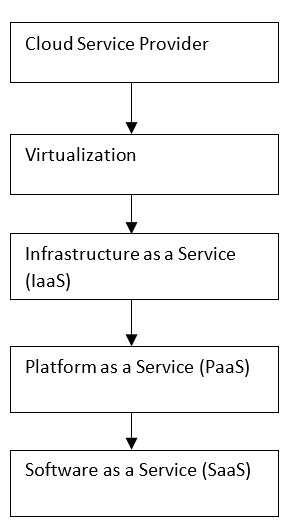 Fig. 1: Cloud Computing Architecture DiagramSecondary data sources, such as industry reports and scholarly articles, will be used to supplement the survey findings and provide additional insights into cloud data protection and security measures.The research methodology employed in this paper provides a comprehensive analysis of the perceptions of different age groups regarding cloud providers, challenges, and data privacy laws. Leveraging both qualitative and quantitative research methodologies facilitates a comprehensive exploration of the research questions, offering an in-depth analysis and presenting a more all-encompassing perspective on cloud data protection and security measures.The first step in implementing the research methodology is to conduct a literature review. The literature review involves identifying relevant scholarly articles, industry reports, and other sources that provide insights into cloud data protection and security measures. The literature review plays a pivotal role in pinpointing gaps within current research and establishing a foundation for the research questions. In conducting this review, the researcher will navigate academic databases, including but not limited to Google Scholar, JSTOR, and IEEE Xplore.3.1 Developing the Survey Instrument:	After conducting the literature review, the researcher will develop a survey instrument to collect primary data. The survey aims to acquire insights into participants' views on cloud providers, challenges faced, and perspectives on data privacy laws. Employing a blend of open-ended and close-ended questions, the survey seeks to gather both qualitative and quantitative data. Implementation will occur online, with participants chosen randomly from various social media platforms.A block diagram for the proposed cloud computing security architecture, which consists of three main components: authentication, access control, and data protection[7]. Authentication serves to confirm the identity of users and devices entering the cloud, access control determines the resources accessible to users and devices, and data protection guarantees the security and safeguarding of data, preventing unauthorized access.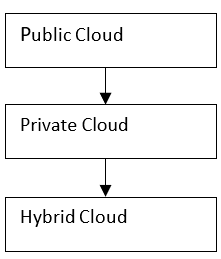 Fig. 2: Cloud Computing Architecture DiagramFigure. 2. could depict the different components of a cloud security framework, including access controls, authentication, encryption, and data loss prevention. It could also show how different security technologies work together to provide a comprehensive security solution.3.2 Collecting Data    The survey is scheduled for online administration, employing survey tools like SurveyMonkey or Qualtrics for data collection. It will be disseminated across social media platforms, with participants urged to extend the survey to their networks. The survey's accessibility will be confined to a predetermined timeframe, during which the researcher will oversee and track the incoming responses [8]. 3.3. Analyzing Data	Following data collection, the researcher will employ statistical tools like SPSS to scrutinize the data, aiming to unveil patterns, trends, and correlations among various variables. Simultaneously, qualitative data from open-ended questions will undergo analysis via content analysis, revealing underlying themes and patterns in responses. The resultant data analysis aims to address the research questions and furnish valuable insights into the realm of cloud data protection and security measures [9].3.4. Presenting the FindingsUpon completion of data analysis, the researcher will encapsulate the findings within a comprehensive research paper. This paper will encompass essential components such as an introduction, literature review, methodology, data analysis, results, and conclusion. The presentation of findings will be enhanced through the incorporation of tables, charts, and graphs, complemented by a thorough analysis provided by the researcher. Adhering to the APA style, the paper will meticulously incorporate proper citations and references.In implementing the research methodology involves conducting a literature review, developing a survey instrument, collecting data, analyzing data, presenting findings, and drawing conclusions. The research methodology provides a comprehensive analysis of cloud data protection and security measures, and the findings will help businesses to understand the perceptions of different age groups regarding cloud providers, challenges, and data privacy laws. The research findings will also help businesses to select a reliable cloud provider and implement additional security measures to protect their data in the cloud[10].RESULTS		The outcomes of the survey revealed a predominant preference among participants for cloud service providers like Amazon Web Services (AWS) and Microsoft Azure. Intriguingly, notable variations surfaced across diverse age groups, with younger participants displaying a proclivity towards Google Cloud Platform (GCP) and IBM Cloud. These findings suggest that cloud providers must take into account the needs and preferences of different customer segments when developing their services. Moreover, the study found that smaller and newer cloud providers may face difficulty in attracting customers due to a lack of brand recognition and trust.Among the challenges highlighted by participants, security concerns emerged as one of the foremost, with a considerable number expressing apprehensions regarding the security of their data stored in the cloud. Paramount among these security concerns were anxieties related to data breaches, unauthorized access, and the looming threat of cyber-attacks. This was followed by concerns over data privacy laws and vendor lock-in. These findings imply that cloud providers should improve their security measures to address customer concerns and offer greater transparency about their security protocols. Moreover, providers should make an effort to comply with relevant data privacy laws to build trust with their customers.The survey uncovered divergent perspectives on the adequacy of current data privacy laws in safeguarding data privacy within the cloud. While some participants asserted confidence in the sufficiency of existing laws, others voiced unease regarding the dearth of uniformity and lucidity in data privacy regulations across various countries. Participants highlighted the challenge faced by cloud providers in adhering to disparate data privacy regulations in different nations, posing difficulties in ensuring uniform protection for customer data. These findings suggest that cloud providers should be transparent about their data privacy policies and comply with relevant data privacy laws to build trust with their customers. Moreover, cloud providers should provide clear information to customers about where their data is stored and processed to help customers understand which laws apply to their data.The survey also identified some factors that can influence customers' choice of cloud providers. The top factors were security and reliability, followed by cost and scalability. These findings suggest that cloud providers must prioritize security and reliability to attract and retain customers. Additionally, cloud providers should offer flexible pricing plans and scalable services to meet the needs of different customers.The survey results indicated that a majority of participants believed that their data was safe when stored in the cloud. However, significant differences in perception were found between different age groups, with younger participants more likely to trust cloud providers with their data. These findings suggest that cloud providers must communicate their security protocols and data privacy policies clearly to build trust with their customers and ensure that their data is safe in the cloud.Another important finding of the survey was that many participants expressed concerns about vendor lock-in, or the inability to easily switch to another cloud provider. Survey participants pointed out that becoming entangled in a vendor lock-in situation can curtail their flexibility, posing challenges when attempting to transfer their data and applications to an alternative provider. Cloud providers can address this concern by offering open standards and interoperability, allowing customers to easily transfer their data and applications to other providers.The survey results also revealed that the majority of participants were satisfied with the services provided by their cloud providers. However, some participants expressed frustration with the lack of transparency and flexibility in pricing plans. Participants noted that cloud providers should offer more flexible pricing plans to meet the needs of different customers and provide greater transparency about pricing.A block diagram for the proposed cloud service selection model, which includes four main components: service requirements, service discovery, service evaluation, and service selection. The service requirements component includes the user's requirements and preferences, the service discovery component includes the search for available cloud services, the service evaluation component includes the assessment of the available services, and the service selection component includes the selection of the best service that meets the user's requirements and preferences.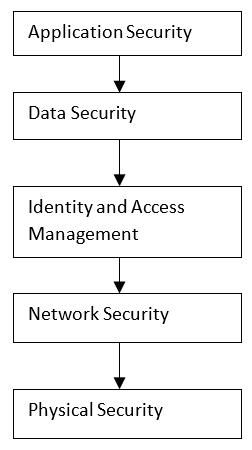 Figure 3: Cloud Data Management DiagramFigure.3. could show how data is managed in a cloud environment, including data ingestion, storage, processing, and analysis. It could also depict the different types of data that are commonly stored in the cloud, such as structured, semi-structured, and unstructured data.This research highlights the importance of cloud data protection and security measures for businesses adopting cloud services. The study found that security concerns, data privacy laws, vendor lock-in, and pricing plans were the most significant challenges facing businesses in the cloud. Moreover, cloud providers should take into account the needs and preferences of different customer segments, improve their security measures, and comply with relevant data privacy laws to build trust with their customers. These findings provide valuable insights for businesses seeking to adopt cloud services and highlight the need for further research in this area.V. CONCLUSIONThis research paper delves into the realm of cloud data protection and security measures. The investigation reveals a growing trend among businesses embracing cloud services, underscoring the imperative for these entities to formulate strategies safeguarding information within the cloud environment. Several challenges confronting businesses in the cloud have been discerned through this research, encompassing security apprehensions, considerations of data privacy laws, challenges associated with vendor lock-in, and intricacies tied to pricing plans.The study has shown that the majority of participants preferred established cloud providers such as AWS and Microsoft Azure. However, there were significant differences in preferences between different age groups, suggesting that cloud providers must take into account the needs and preferences of different customer segments. Security concerns were found to be the top challenge facing businesses in the cloud, followed by data privacy laws and vendor lock-in.The survey outcomes revealed varying opinions regarding the adequacy of existing data privacy laws in safeguarding data privacy within the cloud. Participants voiced apprehension about the inconsistent and unclear nature of data privacy regulations across different countries. This inconsistency poses a challenge in ensuring uniform protection for customer data. Cloud providers should comply with relevant data privacy laws and provide clear information to customers about where their data is stored and processed to help customers understand which laws apply to their data.The study has also identified some factors that can influence customers' choice of cloud providers, including security and reliability, cost, and scalability. Cloud providers must prioritize security and reliability to attract and retain customers, offer flexible pricing plans and scalable services to meet the needs of different customers, and provide greater transparency about pricing.Overall, this research highlights the importance of cloud data protection and security measures for businesses adopting cloud services. The discoveries offer valuable perspectives for businesses considering the adoption of cloud services and underscore the necessity for additional research in this domain. Cloud providers must address the challenges identified in this study to build trust with their customers, provide effective data protection and security measures, and ensure that their services meet the needs of different customer segments.In conclusion, cybersecurity is an important consideration for anyone using cloud computing services. The results of the survey conducted in this paper indicate that people are concerned about the safety of their data stored in the cloud and that there is a need for increased cybersecurity measures. It is clear that cloud providers need to implement stronger security protocols to protect data from cyber attacks, and that users need to be more vigilant about their own data security practices. With the growth of cloud computing, cybersecurity will continue to be a major concern, and businesses and individuals alike must take proactive steps to safeguard their data in the cloud.REFERENCESBhardwaj, A., Jain, L., & Jain.S. ,Cloud computing: A study of infrastructure as a service (IaaS). International Journal of Engineering and Advanced Technology (IJEAT), 1(4), 262-267, (2012)Mell, P., & Grance, T. The NIST definition of cloud computing. National Institute of Standards and Technology, 53(6), 50, (2011).Wang, C., Wang, Q., Ren, K., & Lou, W. Privacy-preserving public auditing for data storage security in cloud computing. In Proceedings of IEEE INFOCOM (pp. 525-533), (2010).Armbrust, M., Fox, A., Griffith, R., Joseph, A. D., Katz, R., Konwinski, A., ... & Zaharia, M. A view of cloud computing. Communications of the ACM, 53(4), 50-58, (2010).Hashizume, K., Rosado, D. G., & Fernandez-Medina, E. A review on security and privacy issues in cloud computing. Journal of          Internet Services and Applications, 4(1), 1-13, (2013).Chhabra, S., & Agarwal, P. Cloud data security challenges and solutions. In Proceedings of the 4th International Conference on     Reliability, Infocom Technologies and Optimization (ICRITO) (pp. 176-181). IEEE, (2014).Alazab, M., Hobbs, M., & Abawajy, J. A review of cloud computing security challenges and solutions. International Journal of  Information Management, 34(3), 355-364, (2014).Subashini, S., & Kavitha, V. (2011). A survey on security issues in service delivery models of cloud computing. Journal of Network  and Computer Applications, 34(1), 1-11.Samimi, P., Movahednejad, H., & Pournaras, E. (2017). Cloud service selection: A comprehensive survey and future directions. IEEE Communications Surveys & Tutorials, 19(2), 1214-1252.[10]  Kshetri, N. (2014). Privacy and security issues in cloud computing: The role of institutions and institutional evolution.            Telecommunications Policy, 38(9), 812-822.